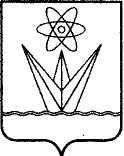 АДМИНИСТРАЦИЯ ЗАКРЫТОГО АДМИНИСТРАТИВНО-ТЕРРИТОРИАЛЬНОГО ОБРАЗОВАНИЯГОРОДА ЗЕЛЕНОГОРСКАКРАСНОЯРСКОГО КРАЯП О С Т А Н О В Л Е Н И Е16.05.2014                      г. Зеленогорск                             № 133-пОб утверждении Положенияо стипендиях Главы ЗАТОг. Зеленогорска	В целях поощрения  и стимулирования обучающихся муниципальных  образовательных учреждений г. Зеленогорска за высокие достижения в сфере                   образования, науки, техники, спорта, музыкально-художественного творчества,               в соответствии с Федеральным законом от 29.12.2012  № 273-ФЗ                    «Об образовании в Российской Федерации», руководствуясь Уставом городаПОСТАНОВЛЯЮ:1. Утвердить Положение о стипендиях Главы ЗАТО г. Зеленогорска      согласно приложению к настоящему постановлению.2. Признать утратившими силу следующие муниципальные правовые    акты:- постановление главы администрации города от 26.05.2006 № 334-п «Об утверждении Положения «О стипендиях Главы города»;- постановление Администрации ЗАТО г. Зеленогорска от 19.05.2010      № 209-п «О внесении изменений в постановление главы администрации города от 26.05.2006 г. № 334-п «Об утверждении Положения «О стипендиях Главы      города»;- постановление Администрации ЗАТО г. Зеленогорска от 04.04.2011        № 122-п «О внесении изменения в Положение «О стипендиях Главы ЗАТО           г. Зеленогорска», утвержденного постановлением главы администрации города от 26.05.2006 г. № 334-п»;- постановление Администрации ЗАТО г. Зеленогорска от 30.05.2011       № 199-п «О внесении изменений в Положение «О стипендиях Главы ЗАТО               г. Зеленогорска», утвержденного постановлением главы администрации города от 26.05.2006 г. № 334-п»;- постановление Администрации ЗАТО г. Зеленогорска от 07.06.2011       № 211-п «О внесении изменений и дополнений в постановление                      Администрации ЗАТО г. Зеленогорска от 30.05.2011 № 199-п «О внесении     изменений в Положение «О стипендиях Главы ЗАТО г. Зеленогорска»,            утвержденное постановлением главы администрации города от 26.05.2006 г. № 334-п».3. Настоящее постановление вступает в силу в день, следующий за днем опубликования в газете «Панорама».4. Контроль за выполнением настоящего постановления возложить          на заместителя главы Администрации ЗАТО г. Зеленогорска по вопросам       социальной сферы.Первый заместитель главы Администрации ЗАТО г. Зеленогорска                                       С.В. КамневПриложениек постановлению Администрации ЗАТО г. ЗеленогорскаОт 16.05.2014 № 133-пПоложениео стипендиях Главы ЗАТО г. Зеленогорска1. Общие положения1.1. Настоящее положение определяет порядок присуждения и выплаты  стипендий Главы  ЗАТО г. Зеленогорска (далее – стипендии) обучающимся    образовательных учреждений г. Зеленогорска.1.2. Стипендии являются именными и подразделяются на следующие    виды:- стипендии выпускникам;- стипендии за особые достижения.1.3. Стипендиями  поощряются обучающиеся:         - общеобразовательных учреждений г. Зеленогорска;	- образовательных учреждений дополнительного образования                   г. Зеленогорска.1.4.  Расходы на финансирование выплат стипендий предусматриваются из местного бюджета.2. Стипендии выпускникам2.1. Стипендии выпускникам присуждаются обучающимся 11              (выпускных)    классов, получившим аттестат о среднем общем образовании с отличием, а также победителям международных, общероссийских и                 региональных олимпиад, смотров и конкурсов, соревнований.	2.2. Стипендии выпускникам выплачиваются единовременно в следующих размерах:- выпускникам, получившим аттестат о среднем общем образовании                   с отличием, - четыре тысячи рублей;- выпускникам, победителям международных, общероссийских и           региональных олимпиад, смотров и конкурсов, соревнований - три тысячи   рублей.3. Стипендии за особые достижения3.1. Стипендии за особые достижения присуждаются обучающимся 5-10 классов за высокие достижения в сфере образования, науки, техники, спорта,  музыкально-художественного творчества по следующим номинациям:- за достижения в области естественных наук;- за достижения в области технических  наук;- за достижения в области гуманитарных наук;- за достижения в области музыкально-художественного творчества;- за достижения  в области  физической культуры и спорта;- за успехи в общероссийских и региональных конкурсах научно –                   исследовательских  работ.3.2. В каждой номинации стипендии присуждаются не более пяти        обучающимся.3.3. Стипендии за особые достижения выплачиваются единовременно в размере две тысячи рублей.4. Порядок присуждения стипендий 4.1. Стипендии присуждаются один раз в год – по итогам текущего     учебного года.4.2. Стипендии  присуждаются по представлению образовательного       учреждения г. Зеленогорска  (далее – образовательное учреждение), в котором обучается лицо, претендующее  на присуждение стипендии (далее - кандидат), подписанному  директором образовательного учреждения (далее -                 представление).4.3. Представление вносится в Управление образования Администрации ЗАТО г. Зеленогорска (далее – Управление образования):- до 15 апреля текущего учебного года в отношении кандидата,             претендующего на присуждение стипендии за особые  достижения;- до 26 мая текущего учебного года в отношении кандидата,                 претендующего на присуждение стипендии выпускнику.4.4. В представлении должны быть указаны следующие сведения:- вид стипендии, на которую претендует кандидат, его фамилия, имя,    отчество, домашний адрес, образовательное учреждение, класс, объединение (группа), паспортные  данные или  данные свидетельства о рождении; - краткая автобиография кандидата. 4.5. К представлению о присуждении стипендии выпускнику прилагается выписка из решения педагогического совета образовательного учреждения, подтверждающая   наличие у кандидата оснований для получения аттестата о среднем общем образовании  с отличием, и (или) заверенная директором        образовательного учреждения  копия  диплома  победителя международной, общероссийской, региональной олимпиады, конференции, конкурса,              соревнования.4.6. В представлении о присуждении стипендии за особые достижения указывается характеристика достижений кандидата за текущий  учебный год (с сентября по март включительно) и оценка перспектив развития деятельности кандидата.К представлению также должны быть приложены заверенные директором     образовательного учреждения  копии всех дипломов, почетных грамот и иных документов, подтверждающих достижения кандидата.4.7. Представления о присуждении стипендий рассматриваются             комиссиями, созданными на основании распоряжения Управления образования.4.8. Порядок формирования и работы комиссий определяется                распоряжением Управления образования.4.9. Управление образования представляет главе Администрации ЗАТО                         г. Зеленогорска решения комиссий о присуждении стипендий на каждого     кандидата:- до 15 мая текущего учебного года в отношении кандидатов,                  претендующих на присуждение стипендии за особые  достижения;- до 15 июня текущего учебного года в отношении кандидатов,               претендующих на присуждение стипендии выпускникам.4.10. Решение о присуждении стипендии принимается в форме              распоряжения Администрации ЗАТО г. Зеленогорска.4.11. Стипендии вручаются кандидатам в торжественной обстановке   Главой   ЗАТО г. Зеленогорска.ИСПОЛНИТЕЛЬУправление образования АдминистрацииЗАТО  г. Зеленогорска_________________Л.В. Коваленко